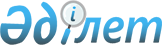 О внесении изменений в решение от 21 декабря 2011 года N 56-316 "О районном бюджете Талгарского района на 2012-2014 годы"
					
			Утративший силу
			
			
		
					Решение маслихата Талгарского района Алматинской области от 13 апреля 2012 года N 4-23. Зарегистрировано Управлением юстиции Талгарского района Департамента юстиции Алматинской области 19 апреля 2012 года N 2-18-144. Утратило силу решением маслихата Талгарского района Алматинской области от 13 мая 2013 года N 17-89      Сноска. Утратило силу решением маслихата Талгарского района Алматинской области от 13.05.2013 N 17-89.

      Примечание РЦПИ:

      В тексте сохранена авторская орфография и пунктуация.       

В соответствии с подпунктом 4) пункта 2 статьи 106, пункта 5 статьи 109, Бюджетного кодекса Республики Казахстан от 4 декабря 2008 года и подпунктом 1) пункта 1 статьи 6 Закона Республики Казахстан от 23 января 2001 года "О местном государственном управлении и самоуправлении" в Республики Казахстан" Талгарский районный маслихат РЕШИЛ:



      1. Внести в решение Талгарского района от 21 декабря 2011 года  N 53-316 "О районном бюджете Талгарского района на 2012-2014 годы" (зарегистрировано в Реестре государственной регистрации нормативных правовых актов 28 декабря 2011 года за N 2-18-136, опубликовано в газете "Талгар" от 14 января 2012 года N 3 (3986), в решение Талгарского районного маслихата от 20 февраля 2012 года N 2-13 "О внесении изменений и дополнений в решение Талгарского районного маслихата от 21 декабря 2011 года N 53-316 "О районном бюджете Талгарского района на 2011-2014 годы" (зарегистрировано в Реестре государственной регистрации нормативных правовых актов 21 февраля 2012 года, за N 2-18-139 опубликовано в газете "Талгар" от 19 марта 2012 года N 09 (3992) следующие изменения:



      в пункте 1 по строкам:



      1) "доходы" цифру "7459392" заменить на цифру "7727023", в том числе:

      "поступление трансфертов" цифру "5484456" заменить на цифру "5752087".



      2) "затраты" цифру "7929609" заменить на цифру "8202094".

      "используемые остатки бюджетных средств" цифру "446677" заменить на цифру "447278".



      2. Приложение 1 к указанному решению изложить в новой редакции согласно приложению 1 к настоящему решению.



      3. Настоящее решение вводится в действие с 1 января 2012 года.      Председатель сессии

      районного маслихата                        Б.А. Аукенов      Секретарь районного

      маслихата                                  Д. Тебериков      СОГЛАСОВАНО:      Начальник государственного

      учреждения "Талгарский

      районный отдел экономики

      и бюджетного планирования"                 Сафин Асангали Ануарович

      13 апреля 2012 года

Приложение 1

утвержденное решением маслихата

Талгарского района от 13 апреля

2012 года N 4-23 "О внесении

изменений в решение от 21

декабря 2011 года N 53-316

О районном бюджете Талгарского

района на 2012-2014 годы"Приложение 1

к решению маслихата Талгарского

района от 21 декабря 2011 года

N 53-316"О районном бюджете

Талгарского района на

2012-2014 годы"
					© 2012. РГП на ПХВ «Институт законодательства и правовой информации Республики Казахстан» Министерства юстиции Республики Казахстан
				КатегорияКатегорияКатегорияКатегорияСумма

(тысячи

тенге)КлассКлассКлассСумма

(тысячи

тенге)ПодклассПодклассСумма

(тысячи

тенге)1.Доходы77270231Налоговые поступление128177004Hалоги на собственность10314801Hалоги на имущество5932153Земельный налог730494Hалог на транспортные средства3595985Единый земельный налог561805Внутренние налоги на товары, работы и услуги2159072Акцизы1693003Поступления за использование природных и

других ресурсов74504Сборы за ведение предпринимательской и

профессиональной деятельности344195Налог на игорный бизнес473808Обязательные платежи, взимаемые за совершение

юридически значимых действий и (или) выдачу

документов уполномоченными на то

государственными органами или должностными

лицами343831Государственная пошлина343832Не налоговые поступления12303001Доходы от государственной собственности100485Доходы от аренды имущества, находящегося в

государственной собственности1004804Штрафы, пени, санкции, взыскания, налагаемые

государственными учреждениями, финансируемыми

из государственного бюджета, а также

содержащимися и финансируемыми из бюджета

(сметы расходов) Национального Банка

Республики Казахстан1071661Штрафы, пени, санкции, взыскания, налагаемые

государственными учреждениями, финансируемыми

из государственного бюджета, а также

содержащимися и финансируемыми из бюджета

(сметы расходов) Национального Банка

Республики Казахстан, за исключением

поступлений от организаций нефтяного сектора10716606Прочие неналоговые поступления58161Прочие неналоговые поступления58163Поступления от продажи основного капитала57013603Продажа земли и нематериальных активов5701361Продажа земли5701364Поступления трансфертов575208702Трансферты из вышестоящих органов

государственного управления57520872Трансферты из областного бюджета57520875Погашение бюджетных кредитов218901Погашение бюджетных кредитов21891Погашение бюджетных кредитов, выданных из

государственного бюджета21897Поступления займов5339401Внутренние государственные займы533942Договоры займа533948Используемые остатки бюджетных средств44727801Остатки бюджетных средств4472781Свободные остатки бюджетных средств447278Функциональная группаФункциональная группаФункциональная группаФункциональная группаФункциональная группаСумма

/тыс.

тенге/Функциональная подгруппаФункциональная подгруппаФункциональная подгруппаФункциональная подгруппаСумма

/тыс.

тенге/Администратор бюджетных программАдминистратор бюджетных программАдминистратор бюджетных программСумма

/тыс.

тенге/ПрограммаПрограммаСумма

/тыс.

тенге/2. Затраты820209401Государственные услуги общего характера2643631Представительные, исполнительные и другие

органы, выполняющие общие функции

государственного управления240128011112Аппарат маслихата района (города

областного значения)19223011112001Услуги по обеспечению деятельности

маслихата района (города областного

значения)13976011112003Капитальные расходы государственного

органа5247011122Аппарат акима района (города областного

значения)68792011122001Услуги по обеспечению деятельности акима

района (города областного значения)68792011123Аппарат акима района в городе, города

районного значения, поселка, аула (села),

аульного (сельского) округа152113011123001Услуги по обеспечению деятельности акима

района в городе, города районного

значения, поселка, аула (села), аульного

(сельского) округа150113011123022Капитальные расходы государственного

органа2000012Финансовая деятельность12464012452Отдел финансов района (города областного

значения)12464012452001Услуги по реализации государственной

политики в области исполнения бюджета

района (города областного значения) и

управления коммунальной собственностью

района (города областного значения)11015012452003Проведение оценки имущества в целях

налогообложения501011Учет, хранение, оценка и реализация

имущества, поступившего в коммунальную

собственность948015Планирование и статистическая деятельность11771015453Отдел экономики и бюджетного планирования

района (города областного значения)11771015453001Услуги по реализации государственной

политики в области формирования и развития

экономической политики, системы

государственного планирования и управления

района (города областного значения)1177102Оборона11136021Военные нужды3974021122Аппарат акима района (города областного

значения)3974021122005Мероприятия в рамках исполнения всеобщей

воинской обязанности3974022Организация работы по чрезвычайным

ситуациям7162022122Аппарат акима района (города областного

значения)7162022122006Предупреждение и ликвидация чрезвычайных

ситуаций масштаба района (города

областного значения)716203Общественный порядок, безопасность,

правовая, судебная,

уголовно-исполнительная деятельность5400031Правоохранительная деятельность5400031458Отдел жилищно-коммунального хозяйства,

пассажирского транспорта и автомобильных

дорог района (города областного значения)5400031458021Обеспечение безопасности дорожного

движения в населенных пунктах540004Образование5438744041Дошкольное воспитание и обучение283276041471Отдел образования, физической культуры и

спорта района (города областного значения)283276041471003Обеспечение дошкольного воспитания и

обучения281983041471025Увеличение размера доплаты за

квалификационную категорию воспитателям

дошкольных организаций образования за счет

трансфертов из республиканского бюджета1293042Начальное, основное среднее и общее

среднее образование4477829042123Аппарат акима района в городе, города

районного значения, поселка, аула (села),

аульного (сельского) округа6120042123005Организация бесплатного подвоза учащихся

до школы и обратно в аульной (сельской)

местности6120042471Отдел образования, физической культуры и

спорта района (города областного значения)4471709042471004Общеобразовательное обучение4308874042471005Дополнительное образование для детей и

юношества51225042471063Повышение оплаты труда учителям, прошедшим

повышение квалификации по учебным

программам АОО "Назарбаев интеллектуальные

школы" за счет трансфертов из

республиканского бюджета3422042471064Увеличение размера доплаты за

квалификационную категорию учителям школ

за счет трансфертов из республиканского

бюджета108188044Техническое и профессиональное,

послесреднее образование29390044471Отдел образования, физической культуры и

спорта района (города областного значения)29390044471007Организация профессионального обучения29390049Прочие услуги в области образования648249049467Отдел строительства района (города

областного значения)564635049467037Строительство и реконструкция объектов

образования564635049471Отдел образования, физической культуры и

спорта района (города областного значения)83614049471008Информатизация системы образования в

государственных учреждениях образования

района (города областного значения)9325049471009Приобретение и доставка учебников,

учебно-методических комплексов для

государственных учреждений образования

района (города областного значения)42212049471020Ежемесячные выплаты денежных средств

опекунам (попечителям) на содержание

ребенка-сироты (детей-сирот), и ребенка

(детей), оставшегося без попечения

родителей за счет трансфертов из

республиканского бюджета28301049471023Обеспечение оборудованием, программным

обеспечением детей-инвалидов, обучающихся

на дому за счет трансфертов из

республиканского бюджета377606Социальная помощь и социальное обеспечение214783062Социальная помощь187895062451Отдел занятости и социальных программ

района (города областного значения)187895062451002Программа занятости45850062451004Оказание социальной помощи на приобретение

топлива специалистам здравоохранения,

образования, социального обеспечения,

культуры и спорта в сельской местности в

соответствии с законодательством

Республики Казахстан18567062451005Государственная адресная социальная помощь6709006Оказание жилищной помощи13990062451007Социальная помощь отдельным категориям

нуждающихся граждан по решениям местных

представительных органов17019062451010Материальное обеспечение детей-инвалидов,

воспитывающихся и обучающихся на дому4362062451014Оказание социальной помощи нуждающимся

гражданам на дому23467062451016Государственные пособия на детей до 18 лет25977062451017Обеспечение нуждающихся инвалидов

обязательными гигиеническими средствами

и предоставление услуг специалистами

жестового языка, индивидуальными

помощниками в соответствии с

индивидуальной программой реабилитации

инвалида13036062451023Обеспечение деятельности центров занятости

населения189189Прочие услуги в области социальной помощи

и социального обеспечения26888069451Отдел занятости и социальных программ

района (города областного значения)26888069451001Услуги по реализации государственной

политики на местном уровне в области

обеспечения занятости и реализации

социальных программ для населения24666069451011Оплата услуг по зачислению, выплате и

доставке пособий и других социальных

выплат1544069451021Капитальные расходы государственного

органа67807Жилищно-коммунальное хозяйство1467777071Жилищное хозяйство157287071458Отдел жилищно-коммунального хозяйства,

пассажирского транспорта и автомобильных

дорог района (города областного значения)20113071458002Изъятие, в том числе путем выкупа

земельных участков для государственных

надобностей и связанное с этим отчуждение

недвижимого имущества20113041Развитие инженерной инфраструктуры в

рамках Программы "Развитие регионов"111007071479Отдел жилищной инспекции района (города

областного значения)5707071479001Услуги по реализации государственной

политики на местном уровне в области

жилищного фонда5707072Коммунальное хозяйство1104048072458Отдел жилищно-коммунального хозяйства,

пассажирского транспорта и автомобильных

дорог района (города областного значения)1104048072458012Функционирование системы водоснабжения и

водоотведения6000072458028Развитие коммунального хозяйства676207072458029Развитие системы водоснабжения421841073Благоустройство населенных пунктов206442073458Отдел жилищно-коммунального хозяйства,

пассажирского транспорта и автомобильных

дорог района (города областного значения)206442073458015Освещение улиц в населенных пунктах55249073458016Обеспечение санитарии населенных пунктов11600073458017Содержание мест захоронений и захоронение

безродных2252073458018Благоустройство и озеленение населенных

пунктов13734108Культура, спорт, туризм и информационное

пространство367994081Деятельность в области культуры168695081455Отдел культуры и развития языков района

(города областного значения)168695081457003Поддержка культурно-досуговой работы168695082Спорт162653082471Отдел образования, физической культуры и

спорта района (города областного значения)162653082471013Развитие массового спорта и национальных

видов спорта1900082471014Проведение спортивных соревнований на

районном (города областного значения)

уровне253082471015Подготовка и участие членов сборных команд

района (города областного значения) по

различным видам спорта на областных

спортивных соревнованиях160500083Информационное пространство24478083455Отдел культуры и развития языков района

(города областного значения)22645083455006Функционирование районных (городских)

библиотек19681083455007Развитие государственного языка и других

языков народа Казахстана2964083456Отдел внутренней политики района (города

областного значения)1833083456002Услуги по проведению государственной

информационной политики через газеты и

журналы 1833089Прочие услуги по организации культуры,

спорта, туризма и информационного

пространства12168089455Отдел культуры и развития языков района

(города областного значения)4970089455001Услуги по реализации государственной

политики на местном уровне в области

развития языков и культуры4720089455010Капитальные расходы государственного

органа250089456Отдел внутренней политики района (города

областного значения)7198089456001Услуги по реализации государственной

политики на местном уровне в области

информации, укрепления государственности и

формирования социального оптимизма граждан6282089456003Реализация мероприятий в сфере молодежной

политики91610Сельское, водное, лесное, рыбное

хозяйство, особо охраняемые природные

территории, охрана окружающей среды и

животного мира, земельные отношения101813101Сельское хозяйство30981101453Отдел экономики и бюджетного планирования

района (города областного значения)6959101453099Реализация мер по оказанию социальной

поддержки специалистов6959101462Отдел сельского хозяйства района (города

областного значения)11177101462001Услуги по реализации государственной

политики на местном уровне в сфере

сельского хозяйства10927101462006Капитальные расходы государственного

органа250101473Отдел ветеринарии района (города

областного значения)12845101473001Услуги по реализации государственной

политики на местном уровне в сфере

ветеринарии6825101473003Капитальные расходы государственного

органа1622101473007Организация отлова и уничтожения бродячих

собак и кошек800101473008Возмещение владельцам стоимости изымаемых

и уничтожаемых больных животных, продуктов

и сырья животного происхождения2000101473009Проведение ветеринарных мероприятий по

энзоотическим болезням животных1598106Земельные отношения8547106463Отдел земельных отношений района (города

областного значения)8547106463001Услуги по реализации государственной

политики в области регулирования земельных

отношений на территории района (города

областного значения)8547109Прочие услуги в области сельского,

водного, лесного, рыбного хозяйства,

охраны окружающей среды и земельных

отношений62285109473Отдел ветеринарии района (города

областного значения)62285109473011Проведение противоэпизоотических

мероприятий6228511Промышленность, архитектурная,

градостроительная и строительная

деятельность54199112Архитектурная, градостроительная и

строительная деятельность54199112467Отдел строительства района (города

областного значения)5726112467001Услуги по реализации государственной

политики на местном уровне в области

строительства5726112468Отдел архитектуры и градостроительства

района (города областного значения)48473112468001Услуги по реализации государственной

политики в области архитектуры и

градостроительства на местном уровне5673112468003Разработка схем градостроительного

развития территории района и генеральных

планов населенных пунктов4280012Транспорт и коммуникации119819121Автомобильный транспорт119819121458Отдел жилищно-коммунального хозяйства,

пассажирского транспорта и автомобильных

дорог района (города областного значения)119819121458023Обеспечение функционирования

автомобильных дорог11981913Прочие73522133Поддержка предпринимательской

деятельности и защита конкуренции5431133469Отдел предпринимательства района (города

областного значения)5431133469001Услуги по реализации государственной

политики на местном уровне в области

развития предпринимательства и

промышленности5431139Прочие68091139452Отдел финансов района (города областного

значения)9317139452012Резерв местного исполнительного органа

района (города областного значения)9317453Отдел экономики и бюджетного планирования

района (города областного значения)4000003Разработка технико-экономического

обоснования местных бюджетных

инвестиционных проектов и концессионных

проектов и проведение его экспертизы4000458Отдел жилищно-коммунального хозяйства,

пассажирского транспорта и автомобильных

дорог района (города областного значения)30983458001Услуги по реализации государственной

политики на местном уровне в области

жилищно-коммунального хозяйства,

пассажирского транспорта и автомобильных

дорог8203458013Капитальные расходы государственного

органа180040Реализация мероприятий для решения

вопросов обустройства аульных (сельских)

округов в реализацию мер по содействию

экономическому развитию регионов в рамках

Программы "Развитие регионов" за счет

целевых трансфертов из республиканского

бюджета22600139471Отдел образования, физической культуры и

спорта района (города областного значения)23791139471001Услуги по обеспечению деятельности отдела

образования, физической культуры и спорта23541139471018Капитальные расходы государственного

органа25015Трансферты29150151Трансферты29150151452Отдел финансов района (города областного

значения)29150151452006Возврат неиспользованных

(недоиспользованных) целевых трансфертов29150ІІІ. Чистое бюджетное кредитование51204Бюджетные кредиты 5339410Сельское, водное, лесное, рыбное

хозяйство, особо охраняемые природные

территории, охрана окружающей среды и

животного мира, земельные отношения53394101Сельское хозяйство53394453Отдел экономики и бюджетного планирования

района (города областного значения)53394453006Бюджетные кредиты для реализации мер

социальной поддержки специалистов533945Погашение бюджетных кредитов218901Погашение бюджетных кредитов21891Погашение бюджетных кредитов, выданных

из государственного бюджета218913Погашение бюджетных кредитов, выданных

из местного бюджета физическим лицам218914Обслуживание долга11Обслуживание долга1452Отдел финансов района (города областного

значения)1013Обслуживание долга местных исполнительных

органов по выплате вознаграждений и иных

платежей по займам из областного бюджета116Погашение займов27789161Погашение займов27789161452Отдел финансов района (города областного

значения)27789161452008Погашение долга местного исполнительного

органа перед вышестоящим бюджетом27189161452021Возврат неиспользованных бюджетных

кредитов, выданных из местного бюджета600